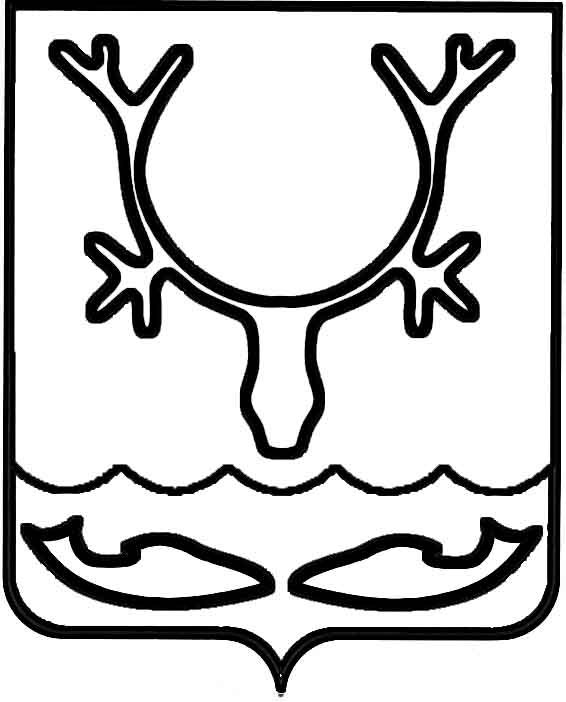 Администрация муниципального образования
"Городской округ "Город Нарьян-Мар"ПОСТАНОВЛЕНИЕО проведении общественных обсуждений проектов программ профилактики рисков причинения вреда (ущерба) охраняемым законам ценностям на 2024 годНа основании Федерального закона от 31.07.2020 № 248-ФЗ "О государственном контроле (надзоре) и муниципальном контроле в Российской Федерации", постановления Правительства Российской Федерации от 25.06.2021 № 990 
"Об утверждении Правил разработки и утверждения контрольными (надзорными) органами программы профилактики рисков причинения вреда (ущерба) охраняемым законом ценностям" Администрация муниципального образования "Городской округ "Город Нарьян-Мар"П О С Т А Н О В Л Я Е Т:1.	Провести общественные обсуждения проектов программ профилактики рисков причинения вреда (ущерба) охраняемым законам ценностям на 2024 год 
(далее – Программы профилактики):1.1. в сфере благоустройства муниципального образования "Городской округ "Город Нарьян-Мар";1.2. муниципального жилищного контроля муниципального образования "Городской округ "Город Нарьян-Мар";1.3. муниципального контроля на автомобильном транспорте, городском наземном электрическом транспорте и в дорожном хозяйстве муниципального образования "Городской округ "Город Нарьян-Мар";1.4. муниципального контроля за исполнением единой теплоснабжающей организацией обязательств по строительству, реконструкции и (или) модернизации объектов теплоснабжения муниципального образования "Городской округ "Город Нарьян-Мар";1.5. муниципального земельного контроля в границах муниципального образования "Городской округ "Город Нарьян-Мар".2.	Установить дату проведения общественных обсуждений – 2 ноября 
2023 года в 11.00 часов, место проведения – Администрация муниципального образования "Городской округ "Город Нарьян-Мар", 166000, г. Нарьян-Мар, 
ул. им. В.И. Ленина, д. 12 (фойе актового зала).3.	Ознакомиться с проектами Программ профилактики можно на официальном сайте Администрации города Нарьян-Мара: https://adm-nmar.ru, а также в отделе муниципального контроля Администрации муниципального образования "Городской округ "Город Нарьян-Мар" (г. Нарьян-Мар, ул. Смидовича, д. 32, каб. 211, тел.(81853) 4-99-70) с 08.30 до 17.30, перерыв с 12.30 до 13.30 (кроме сб. и вс.), 
e-mail: munkontr@adm-nmar.ru.4.	Отзывы, предложения, замечания к проекту Программ профилактики необходимо направлять на электронный адрес Администрации города Нарьян-Мара:
goradm@adm-nmar.ru, на почтовый адрес: ул. Ленина д. 12, г. Нарьян-Мар, НАО, 166000, или на электронный адрес отдела муниципального контроля Администрации муниципального образования "Городской округ "Город Нарьян-Мар": 
munkontr@adm-nmar.ru.5.	Назначить ответственными лицами за организацию и проведение общественных обсуждений от Администрации муниципального образования "Городской округ "Город Нарьян-Мар":-	Честнейшину Татьяну Николаевну, начальника отдела муниципального контроля Администрации муниципального образования "Городской округ "Город Нарьян-Мар";-	Максимову Алину Александровну, начальника управления организационно-информационного обеспечения Администрации муниципального образования "Городской округ "Город Нарьян-Мар". 6.	В срок до 01.10.2023 разместить на сайте Администрации муниципального образования "Городской округ "Город Нарьян-Мар" и в официальном источнике опубликования муниципального образования "Городской округ "Город Нарьян-Мар" информацию о проведении общественных обсуждений.7.	Настоящее постановление вступает в силу со дня его подписания и подлежит официальному опубликованию.29.09.2023№1401И.о. главы города Нарьян-Мара Д.В. Анохин